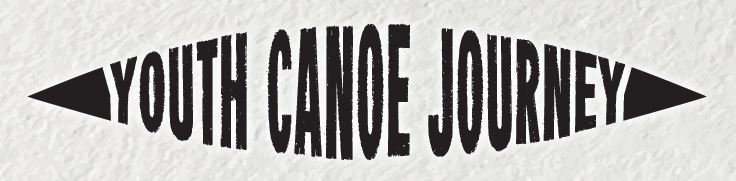 Do you need a new challenge?Are you looking for adventure?Are you aged 18-30 years, have a bleeding disorder, carry the gene or have a sibling with a bleeding disorder?


HFA are starting something new in 2018!
The Youth Canoe Journey is an exciting extension to Youth Lead Connect to build education and life skills for young people. The program is designed to assist young people in their personal development and build connections with others living with a bleeding disorder. HFA have teamed up with adventure therapy company Purple Soup to bring you this exciting experience. What does this program involve?Apply by completing the attached form, including submitting your CV and Cover letter Shortlisted applicants will then be contacted to arrange an interview (this can be arranged via skype if necessary)Successful applicants will be required to assist in the planning of the tripParticipants will meet in Melbourne for final preparations on the Thursday, then we will travel together to the Murray river, where we will begin our journey on Friday and finish on Sunday afternoonDays will be spent canoeing along the Murray River, with other camping activities planned during the eveningsAccommodation will be dormitory style for the first night, and camping along the Murray for the remainder of the tripThis program is designed to build education and life skills for young people. We hope to empower participants to work on their personal development and build connections with others living with a bleeding disorder. Participants will be challenged to work as a team, overcome obstacles, and develop initiative skills. HOW DO I APPLY?Complete this application form and submit a resume and cover letterApplication  must be submitted by 15 October 2018The scheduled dates for this event are 29 November -  2 December 2018. This may be subject to change depending on accommodation availability 
APPLICATION FORM
NAME: AGE:DATE OF BIRTH: STATE: EMAIL: CONTACT NUMBER: ADDRESS: I have a bleeding disorder, carry the gene or I am a sibling of someone who has a bleeding disorder I understand that this trip involves large amounts of physical activity and I will be able to complete the journey
REFEREEPlease list someone from your State Foundation or your Haemophilia Treatment Centre whom you believe can recommend you for this program. They need to be able to explain why you would benefit and what you would bring to Youth Canoe Journey. Please note that your referee should not be a relative.NAME: STATE FOUNDATION OR TREATMENT CENTRE: EMAIL: CONTACT NUMBER: Please make sure you contact this person and get permission BEFORE you write their name on the form as HFA may contact this person to find out more about you!

                           Your Signature_________________         	Date______________ABOUT YOUPlease submit a cover letter responding to the following questions.Why do you want to participate in this program?What part of the program interests you most and why? What do you want to achieve in the bleeding disorders community or in your personal life and how do you see this program helping you get there?
What skill(s) do you think you excel at and how do you think you could use this to benefit those involved in Youth Canoe Journey?
What particular skill(s) do you have that you would like to improve on or build? 

Complete this form and submit your CV and cover letter by 15 October 2018 via email at hfaust@haemophilia.org.auSuccessful applicants will be notified by 31 October 2018.For further questions please contact Kassy Drummond, HFA Health Promotion Officer:
 kdrummond@haemophilia.org.au or 1800 807 173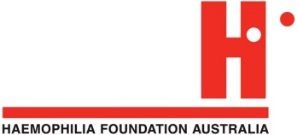 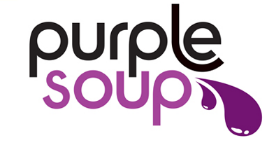 